РЕШЕНИЕот ______________ 	       № _____Об  отмене решенияРешение Совета депутатов Райковского сельсовета от  26.05.2022 № 50 «Об утверждении Перечня индикаторов риска нарушения обязательных требований по осуществлению муниципального жилищного контроля, ключевых показателей муниципального жилищного контроля и их целевых значений, индикативных показателей муниципального жилищного контроля на территории Райковского сельсовета»      В соответствии с протестом прокурора Усть-Абаканского района,  руководствуясь Уставом муниципального образования Райковский сельсовет, Совет Депутатов Райковского сельсоветаР Е Ш И Л:   Решение Совета депутатов Райковского сельсовета от  26.05.2022 № 50 «Об утверждении Перечня индикаторов риска нарушения обязательных требований по осуществлению муниципального жилищного контроля, ключевых показателей муниципального жилищного контроля и их целевых значений, индикативных показателей муниципального жилищного контроля на территории Райковского сельсовета»  отменить.Данное решение вступает в силу со дня его принятия.Глава Райковского сельсовета                                                         В.Ю. Нечкин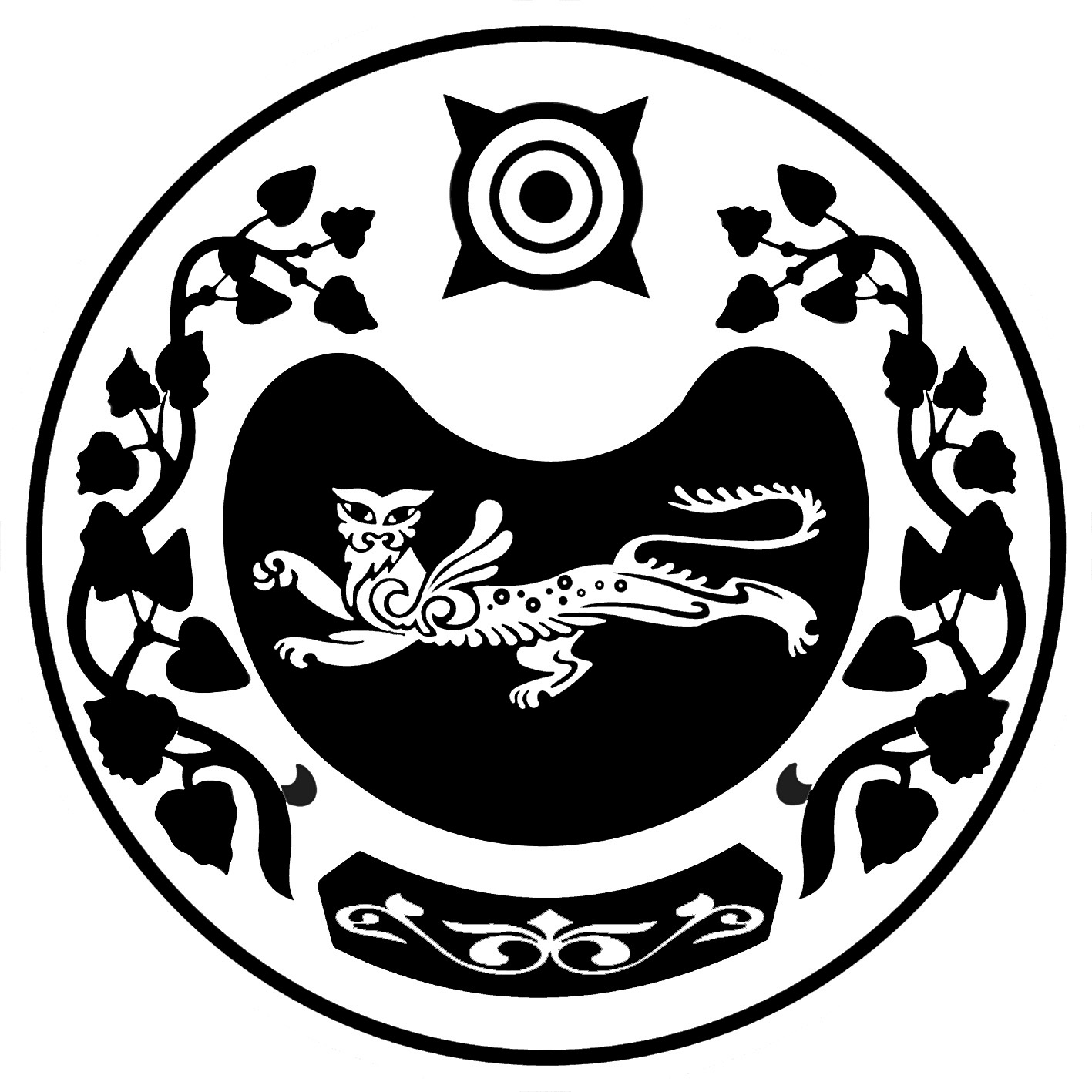 СОВЕТ ДЕПУТАТОВ МУНИЦИПАЛЬНОГО ОБРАЗОВАНИЯРАЙКОВСКОГО СЕЛЬСОВЕТА